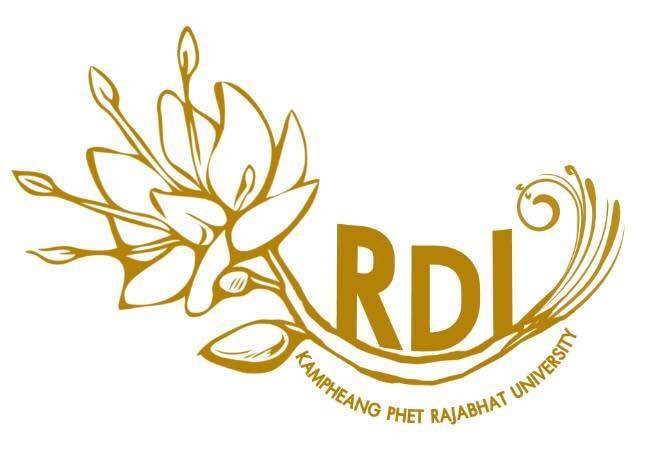 หนังสือข้อตกลงการส่งบทความการประชุมวิชาการระดับชาติ มหาวิทยาลัยราชภัฏกำแพงเพชร ครั้งที่ 4วันที่...........เดือน.................................พ.ศ.............1. ข้าพเจ้า (นาย/นาง/นางสาว)..............................................................................................................................2. ระดับการศึกษาสูงสุด..............................................................ตำแหน่งทางวิชาการ...........................................3. สถานะภาพของผู้ส่งบทความ   1. อาจารย์   		 2. นักศึกษาระดับปริญญาเอก      3. นักศึกษาระดับปริญญาโท 	 4. บุคคลทั่วไป4. ที่อยู่ที่สามารถติดต่อได้สะดวก    ............................................................................................................................................................................    ............................................................................................................................................................................    โทรศัพท์...............................................................................E-mail...................................................................5. ประเภทบทความ  1. บทความวิจัย 		 2. บทความวิชาการ       6. บทความจัดอยู่ในสาขาวิชา   1. มนุษยศาสตร์และสังคมศาสตร์  2. วิทยาศาสตร์และเทคโนโลยี       7. ชื่อบทความ    (ภาษาไทย)..........................................................................................................................................................    ............................................................................................................................................................................    (ภาษาอังกฤษ)....................................................................................................................................................    ............................................................................................................................................................................8. ข้าพเจ้าขอรับรองว่า “บทความวิจัย/บทความวิชาการ เรื่องนี้ ไม่เคยลงตีพิมพ์หรือเผยแพร่แก่สาธารณชนในรูปแบบใดมาก่อน และไม่ได้คัดลอกส่วนหนึ่งส่วนใดหรือทั้งหมดของเนื้อหามาจากแหล่งข้อมูลอื่นๆ การอ้างอิงเนื้อหาภายในบทความ เป็นไปอย่างถูกต้องตามหลักวิชาการ หากไม่เป็นไปตามคำรับรองดังกล่าว อีกทั้งข้าพเจ้ายินยอมสละสิทธ์ในการนำเสนอและการตีพิมพ์ในรายงานการสืบเนื่องการประชุมวิชาการระดับชาติ มหาวิทยาลัยราชภัฏกำแพงเพชรครั้งที่ 4 โดยไม่เรียกร้องค่าลงทะเบียนคืนแต่อย่างใด”     ลงชื่อ............................................................(.........................................................)  ผู้ส่งบทความวิจัย/บทความวิชาการ